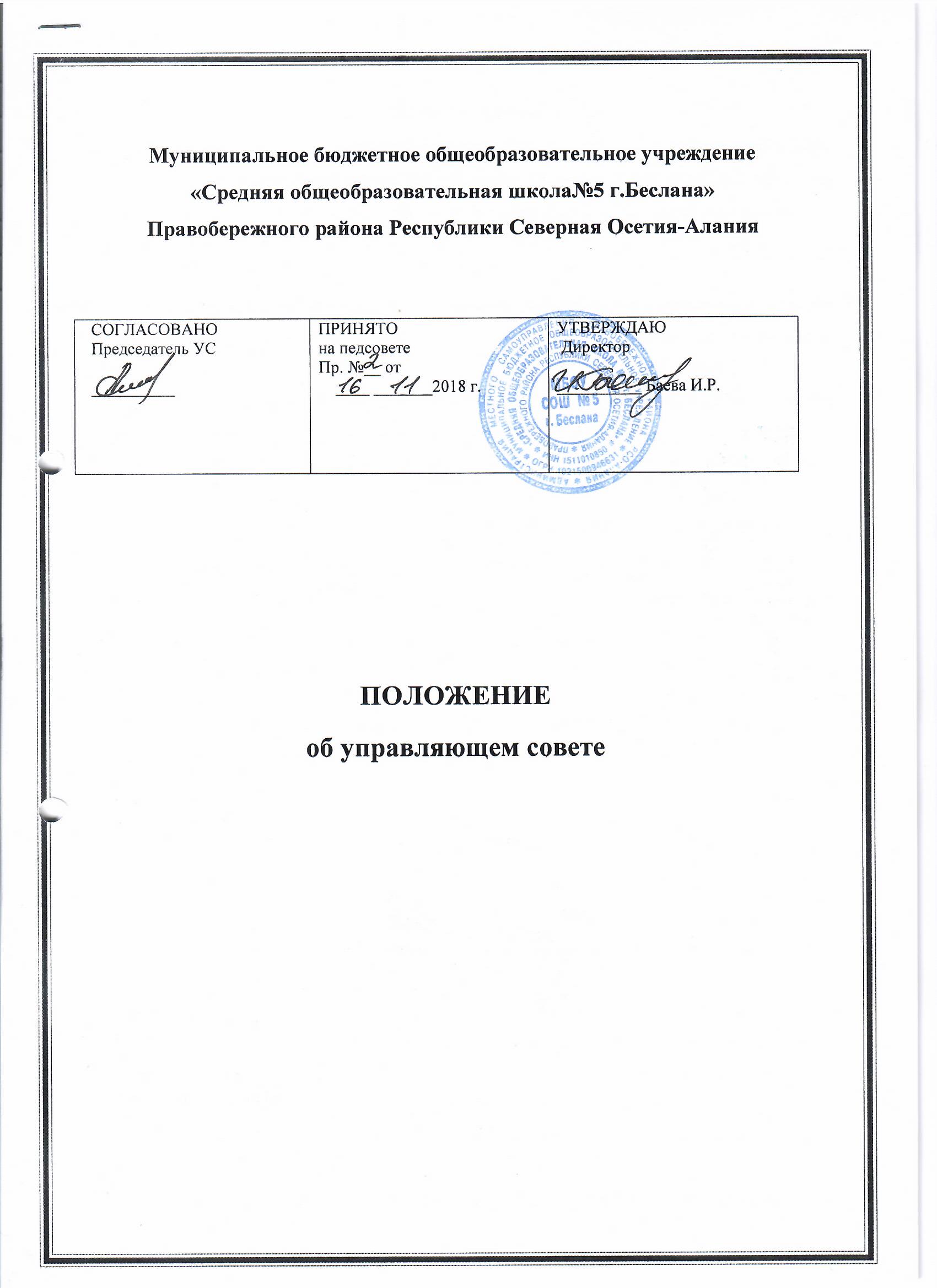 I. Общие положения1. Управляющий совет муниципального бюджетного общеобразовательного учреждения «Средняя общеобразовательная школа №5 г.Беслана» (далее – МБОУ СОШ №5 г.Беслана) является коллегиальным органом, реализующим принцип государственно-общественного характера управления образованием и решающим вопросы, относящиеся к компетенции МБОУ СОШ №5 г.Беслана.2. Управляющий совет осуществляет свою деятельность в соответствии с законами и иными нормативными правовыми актами РФ, субъекта РФ, органов местного самоуправления, уставом и иными локальными нормативными актами МБОУ СОШ №5 г.Беслана.3. Деятельность членов управляющего совета основывается на принципах добровольности участия в его работе, коллегиальности принятия решений и гласности.4. Структура, численность, компетенция управляющего совета, порядок его формирования и организации деятельности регламентируются уставом МБОУ СОШ №5 г.Беслана.5. Члены управляющего совета не получают вознаграждения за работу в управляющем совете.II. Структура и численность совета6. Управляющий совет МБОУ СОШ №5 г.Беслана состоит из следующих категорий участников образовательного процесса:представители родителей (законных представителей) обучающихся, воспитанников;работники ОУ (в т. ч. руководитель ОУ);обучающиеся, достигшие возраста 14 лет, осваивающие образовательные программы основного общего и среднего общего образования;представитель учредителя;кооптированные члены.7. Общая численность управляющего совета определяется уставом МБОУ СОШ №5 г.Беслана.7.1. Общее количество членов управляющего совета, избираемых из числа родителей (законных представителей) обучающихся, воспитанников, не может быть меньше 1/3 и больше 1/2 общего числа членов управляющего совета.7.2. Количество членов управляющего совета из числа работников МБОУ СОШ №5 г.Беслана не может превышать 1/3 общего числа членов управляющего совета. При этом не менее чем 2/3 из них должны являться педагогическими работниками ОУ. Руководитель МБОУ СОШ №5 г.Беслана в обязательном порядке входит в состав управляющего совета.7.3. Представители обучающихся избираются в управляющий совет по одному от каждой из параллелей образовательных программ среднего общего образования.7.4. Представитель учредителя в управляющий совет МБОУ СОШ №5 г.Беслана назначается учредителем ОУ.III. Порядок формирования совета8. Управляющий совет МБОУ СОШ №5 г.Беслана создается с использованием процедур выборов, назначения и кооптации.8.1. С использованием процедуры выборов в управляющий совет избираются представители работников МБОУ СОШ №5 г.Беслана, обучающихся и их родителей (законных представителей).8.2. Участие в выборах является свободным и добровольным. Никто не вправе оказывать на участников образовательного процесса воздействие с целью принудить их к участию или неучастию в выборах либо воспрепятствовать их свободному волеизъявлению.8.3. Выборы проводятся тайным голосованием при условии получения согласия лиц быть избранными в состав управляющего совета.8.4. Для проведения выборов первого состава управляющего совета издается приказ руководителя МБОУ СОШ №5 г.Беслана. В последующем принимается решение управляющего совета, в котором определяются сроки проведения выборов, и создается избирательная комиссия. В состав избирательной комиссии в обязательном порядке включаются по одному представителю от обучающихся, их родителей (законных представителей), работников и представитель учредителя. Подготовка и проведение всех мероприятий, связанных с выборами, должны осуществляться открыто и гласно.8.5. Руководитель МБОУ СОШ №5 г.Беслана оказывает организационную помощь избирательной комиссии в проведении выборов: предоставляет помещения, оргтехнику, расходуемые материалы и т. п.8.6. Избирательная комиссия:избирает из своего состава председателя и секретаря;назначает срок регистрации кандидатов от различных категорий участников образовательного процесса;регистрирует кандидатов;вывешивает списки для ознакомления избирателей;организует изготовление необходимых бюллетеней;рассматривает поданные отводы и в случае их обоснованности лишает кандидатов регистрации;проводит собрания (конференции) соответствующих участников образовательного процесса;подводит итоги выборов членов управляющего совета;в недельный срок после проведения выборного собрания (конференции) рассматривает жалобы о нарушении процедуры выборов и принимает по ним решения;составляет список избранных членов управляющего совета и направляет его руководителю МБОУ СОШ №5 г.Беслана и председателю управляющего совета.8.7. Все лица, имеющие право участвовать в выборах, извещаются о месте и времени проведения выборов не позднее чем за семь дней до дня голосования.8.8. Выборы в управляющий совет проводятся на общих собраниях соответствующих участников образовательного процесса либо на конференции – собрании специально избранных представителей. Порядок избрания делегатов на конференцию устанавливается уставом МБОУ СОШ №5 г.Беслана.		Заседания общего собрания или конференции являются правомочными, если в них принимают участие не менее половины лиц, имеющих право принимать участие в общем собрании или конференции.		Кворум для собрания родителей (законных представителей) обучающихся, воспитанников не устанавливается, если все они были надлежащим образом уведомлены о времени, месте проведения выборов и повестке дня.8.9. Избранными в управляющий совет считаются кандидаты, за которых проголосовало наибольшее количество лиц, принявших участие в выборах.8.10. На любой стадии проведения выборов с момента их назначения и до начала голосования любой участвующий или группа участвующих в выборах имеет право на выдвижение кандидатов. Участвующие в выборах управляющего совета имеют право самовыдвижения в кандидаты в течение этого же срока.8.11. Участники выборов вправе с момента объявления выборов и до дня, предшествующего их проведению, проводить законными методами агитацию, т. е. побуждать других участников к участию в выборах и/или к голосованию за или против определенных кандидатов.8.12. Проведение всех выборных собраний оформляется протоколами.8.13. В выборах членов управляющего совета имеют право участвовать родители (законные представители) воспитанников и обучающихся всех уровней общего образования, зачисленных на момент проведения выборов в МБОУ СОШ №5 г.Беслана. 8.14. Каждая семья (полная или неполная) имеет один голос на выборах независимо от того, какое количество детей из данной семьи обучается или воспитывается в МБОУ СОШ №5 г.Беслана.		Волеизъявление семьи может быть выражено одним из родителей, при этом согласие второго родителя предполагается при условии надлежащего уведомления его о проведении выборов. В случае если родителям обучающегося, воспитанника, лично участвующим в выборах, не удается прийти к единому мнению, голос семьи разделяется и каждый из родителей участвует в голосовании с правом 1/2 голоса.		От одной семьи может быть избран лишь один член управляющего совета ОУ.8.15. В состав управляющего совета МБОУ СОШ №5 г.Беслана могут быть избраны по одному представителю от обучающихся каждой из параллелей уровня среднего общего образования. Выборы проводятся на общем собрании соответствующих параллельных классов.		Обучающиеся должны быть проинформированы о результатах выборов в недельный срок с момента проведения выборов.8.16. Все работники МБОУ СОШ №5 г.Беслана, в т. ч. работающие по совместительству, имеют право участвовать в общем собрании работников по выборам членов управляющего совета.8.17. В случае выявления нарушений в ходе проведения выборов членов управляющего совета приказом руководителя ОУ или решением управляющего совета по представлению избирательной комиссии выборы объявляются несостоявшимися, после чего проводятся заново.		Споры, возникающие в связи с проведением выборов, разрешаются в порядке, установленном действующим законодательством РФ.8.18. Учредитель МБОУ СОШ №5 г.Беслана, получив от руководителя ОУ, а в дальнейшем от управляющего совета протокол избирательной комиссии и список избранных членов управляющего совета нового состава, в отсутствие нарушений процедур и порядка выборов, принимает решение:об утверждении нового состава управляющего совета;о назначении в новый состав управляющего совета представителя учредителя и руководителя ОУ;об утверждении даты истечения полномочий управляющего совета действующего состава и даты вступления в полномочия новых членов управляющего совета.Управляющий совет считается созданным с момента принятия решения учредителем.9. Кооптация (введение в случаях, предусмотренных уставом МБОУ СОШ №5 г.Беслана, в состав управляющего совета новых членов без проведения выборов) осуществляется действующим управляющим советом путем принятия решения, которое действительно в течение всего срока работы данного совета.9.1. О проведении кооптации (не менее чем за две недели до заседания избранного состава управляющего совета, на котором она будет проводиться) извещается широкий круг лиц и организаций из числа:выпускников МБОУ СОШ №5 г.Беслана;представителей работодателей, чья деятельность прямо или косвенно связана с МБОУ СОШ №5 г.Беслана или территорией, на которой оно расположено;представителей организаций образования, науки и культуры;граждан, известных своей культурной, научной, общественной (в т. ч. благотворительной) деятельностью в сфере образования;объединений работодателей, общественных объединений, некоммерческих организаций.Данным лицам должно быть предложено выдвинуть кандидатуры на включение в члены управляющего совета МБОУ СОШ №5 г.Беслана путем кооптации.9.2. Кандидатуры для кооптации могут быть также предложены:учредителем МБОУ СОШ №5 г.Беслана;родителями (законными представителями) обучающихся, воспитанников;обучающимися на уровне среднего общего образования;работниками МБОУ СОШ №5 г.Беслана;членами органов коллегиального управления МБОУ СОШ №5 г.Беслана;заинтересованными юридическими лицами, в т. ч. государственными и муниципальными органами, включая органы управления образованием.9.3. Допускается самовыдвижение кандидатов для кооптации.9.4. Во всех случаях требуется предварительное согласие кандидата на включение его в состав управляющего совета ОО. Предложения вносятся на рассмотрение в письменном виде.9.5. Кандидатуры лиц, предложенных для включения в члены управляющего совета путем кооптации учредителем, рассматриваются в первоочередном порядке.9.6. Кооптация в члены управляющего совета МБОУ СОШ №5 г.Беслана производится только на заседании управляющего совета при кворуме не менее 3/4 от списочного состава избранных и назначенных (в т. ч. по должности) членов управляющего совета и в обязательном присутствии назначенного в управляющий совет представителя учредителя.9.7. Голосование проводится тайно по списку кандидатов, составленному в алфавитном порядке.Список предоставляется избранным и назначенным членам управляющего совета МБОУ СОШ №5 г.Беслана для ознакомления до начала голосования. К списку должны быть приложены заявления, меморандумы и любые иные письменные пояснения кандидатов о своих взглядах и мнениях о развитии МБОУ СОШ №5 г.Беслана, а также краткая информация о личности кандидатов, но не более чем в пределах согласованной с ними информации о персональных данных.9.8. По итогам голосования оформляется протокол счетной комиссии, состоящей из присутствующих членов управляющего совета, который приобщается к протоколу заседания и вместе с ним направляется учредителю.9.9. После получения протокола управляющего совета о кооптации в него новых членов учредитель своим решением утверждает полный состав избранных, назначенных и кооптированных членов управляющего совета.10. Все члены управляющего совета МБОУ СОШ №5 г.Беслана действуют на основании удостоверения, форма которого устанавливается учредителем ОУ.Члены управляющего совета, получившие удостоверения, вносятся в единый регистрационный реестр членов управляющих советов образовательных учреждений, подведомственных учредителю.IV. Компетенция совета11. Управляющий совет вправе принимать решения по вопросам, отнесенным к его компетенции:нормативными правовыми актами РФ;нормативными правовыми актами субъекта РФ;нормативными правовыми актами органов местного самоуправления;уставом МБОУ СОШ №5 г.Беслана.12. При определении компетенции управляющего совета следует учитывать, что его деятельность направлена на решение следующих задач:определение основных направлений развития МБОУ СОШ №5 г.Беслана;участие в разработке основных общеобразовательных программ МБОУ СОШ №5 г.Беслана;создание условий для эффективного функционирования образовательной среды МБОУ СОШ №5 г.Беслана;содействие созданию в МБОУ СОШ №5 г.Беслана оптимальных условий для реализации основных общеобразовательных программ, в том числе в сетевой форме;финансово-экономическое содействие работе МБОУ СОШ №5 г.Беслана за счет рационального использования выделяемых ОУ бюджетных средств, доходов от приносящей доход деятельности и привлечения средств из внебюджетных источников;обеспечение прозрачности привлекаемых и расходуемых финансовых и материальных средств;достижение высоких показателей качества образования;создание условий для творческого и духовно-нравственного развития обучающихся, внеурочной деятельности;укрепление здоровья и обеспечение соблюдения прав обучающихся, воспитанников;создание условий для получения доступного и качественного образования без дискриминации для всех обучающихся, в том числе для лиц с ограниченными возможностями здоровья. 13. Управляющий совет МБОУ СОШ №5 г.Беслана выполняет следующие функции:13.1. Утверждает программу, основные направления и приоритеты развития ОУ.13.2. Участвует в разработке и утверждает локальные акты МБОУ СОШ №5 г.Беслана, устанавливающие виды, размеры, условия и порядок выплат стимулирующего характера работникам ОУ, показатели и критерии оценки качества результатов и условий образовательного процесса и результативности труда работников.13.3. Участвует в оценке качества и результативности труда работников ОУ, в распределении выплат стимулирующего характера и согласовывает их распределение в порядке, устанавливаемом локальными актами ОУ.13.4. Обеспечивает участие представителей общественности:в осуществлении образовательного процесса;проведении мероприятий воспитательного и иного социально значимого характера;государственной итоговой аттестации выпускников, в т. ч. в форме Единого государственного экзамена;лицензировании МБОУ СОШ №5 г.Беслана;деятельности аттестационных, аккредитационных, медальных, конфликтных и иных комиссий.самообследовании МБОУ СОШ №5 г.Беслана. 13.5. Участвует в подготовке, обсуждает и согласовывает ежегодный публичный доклад руководителя ОУ.13.6. Устанавливает порядок привлечения и направления расходования финансовых и материальных средств из внебюджетных источников.13.7. Координирует деятельность органов коллегиального управления и общественных объединений, не запрещенную законодательством.13.8. Согласовывает по представлению руководителя МБОУ СОШ №5 г.Беслана:основные общеобразовательные программы ОУ;годовой календарный учебный график;предложения учредителю по государственному (муниципальному) заданию МБОУ СОШ №5 г.Беслана и проект плана финансово-хозяйственной деятельности;правила внутреннего распорядка обучающихся и работников ОУ;введение новых методик и образовательных технологий, рекомендованных педагогическим советом.13.9. Принимает решение о проведении, а также проводит:общественную экспертизу по вопросам соблюдения прав участников образовательного процесса;общественную экспертизу качества условий организации образовательного процесса;общественную экспертизу общеобразовательных программ.13.10. Принимает решение:о введении (отмене) единой в период занятий формы одежды для обучающихся и педагогических работников, порядке ее введения и источниках финансирования затрат на ее приобретение;об исключении обучающегося из МБОУ СОШ №5 г.Беслана (по представлению педагогического совета) в порядке, предусмотренном законодательством РФ.о мерах социальной поддержки обучающихся и работников МБОУ СОШ №5 г.Беслана, участвует в разработке и согласовывает соответствующие локальные акты ОУ. 13.11. Содействует привлечению внебюджетных средств для обеспечения деятельности и развития МБОУ СОШ №5 г.Беслана и утверждает смету и отчет об исполнении сметы расходования средств, полученных МБОУ СОШ №5 г.Беслана от уставной приносящей доходы деятельности и из иных внебюджетных источников.13.12. Согласует перечень выбранных МБОУ СОШ №5 г.Беслана учебников из федерального перечня учебников.13.13. Дает согласие на сдачу в аренду имущества МБОУ СОШ №5 г.Беслана.13.14. Разрабатывает и согласовывает положение о порядке оказания МБОУ СОШ №5 г.Беслана дополнительных, в т. ч. платных, образовательных услуг. Разрабатывает и согласовывает локальный акт МБОУ СОШ №5 г.Беслана, устанавливающий Основания и порядок снижения стоимости платных образовательных услуг.13.15. Вносит руководителю МБОУ СОШ №5 г.Беслана рекомендации в части:материально-технического обеспечения и оснащения образовательного процесса, оборудования помещений МБОУ СОШ №5 г.Беслана в пределах имеющихся средств;создания в МБОУ СОШ №5 г.Беслана необходимых условий для организации питания, медицинского обслуживания обучающихся, воспитанников;организации промежуточной и итоговой аттестации обучающихся;организации мероприятий по охране и укреплению здоровья обучающихся, воспитанников;организации образования лиц с ограниченными возможностями здоровья, одаренных детей;социальной поддержки обучающихся и работников, находящихся в трудной жизненной ситуации;совершенствования воспитательной работы в МБОУ СОШ №5 г.Беслана, организации спортивной и досуговой деятельности. 13.17. В случае возникновения необходимости внесения изменений и дополнений в устав МБОУ СОШ №5 г.Беслана организует работу по их разработке и принятию в порядке, предусмотренном уставом.13.18. Ходатайствует перед руководителем МБОУ СОШ №5 г.Беслана о расторжении трудового договора с работниками ОУ (при наличии предусмотренных действующим законодательством РФ оснований). 13.20. Заслушивает отчет руководителя МБОУ СОШ №5 г.Беслана по итогам учебного и финансового года, выносит по нему заключение, которое затем направляет учредителю.В случае неудовлетворительной оценки работы руководителя направляет учредителю обращение, в котором мотивирует свою оценку и вносит предложения по совершенствованию работы администрации МБОУ СОШ №5 г.Беслана.14. Решения, принятые управляющим советом по вопросам, отнесенным уставом к его компетенции, обязательны для исполнения руководителем МБОУ СОШ №5 г.Беслана, который обеспечивает их выполнение работниками ОУ. По вопросам, не отнесенным уставом к компетенции управляющего совета, решения управляющего совета носят рекомендательный характер.V. Порядок организации деятельности совета15. Управляющий совет МБОУ СОШ №5 г.Беслана возглавляет председатель, избираемый тайным голосованием из числа родителей (законных представителей) обучающихся, воспитанников, входящих в управляющий совет, либо из числа кооптированных в управляющий совет членов.На случай отсутствия председателя управляющий совет из своего состава избирает заместителя председателя.Для организации и координации текущей работы, ведения протоколов заседаний и иной документации управляющего совета избирается секретарь управляющего совета.Председатель, заместитель председателя и секретарь управляющего совета избираются на первом заседании полностью сформированного состава управляющего совета, которое созывается представителем учредителя ОУ не позднее чем через месяц после его формирования.Управляющий совет вправе в любое время переизбрать председателя, заместителя председателя и секретаря совета.16. Основные вопросы, касающиеся порядка работы управляющего совета и организации его деятельности, регулируются уставом и иными локальными актами МБОУ СОШ №5 г.Беслана.17. При необходимости более подробной регламентации процедурных вопросов, касающихся порядка работы управляющего совета, на одном из заседаний разрабатывается и утверждается регламент работы управляющего совета, который устанавливает:периодичность проведения заседаний;сроки и порядок оповещения членов управляющего совета о проведении заседаний;сроки предоставления членам управляющего совета материалов для работы;порядок проведения заседаний;определение постоянного места проведения заседаний и работы управляющего совета;обязанности председателя и секретаря;порядок ведения делопроизводства;иные процедурные вопросы.Регламент управляющего совета должен быть принят не позднее чем через три месяца с момента формирования полного состава.18. Организационной формой работы управляющего совета являются заседания, которые проводятся по мере необходимости, но не реже одного раза в квартал.Внеочередные заседания управляющего совета проводятся:по инициативе председателя управляющего совета;по требованию руководителя МБОУ СОШ №5 г.Беслана;по требованию представителя учредителя;по заявлению членов управляющего совета, подписанному 1/4 или более частями членов от списочного состава управляющего совета.19. В целях подготовки заседаний управляющего совета и выработки проектов постановлений председатель вправе запрашивать у руководителя ОУ необходимые документы, данные и иные материалы. В этих же целях управляющий совет может создавать постоянные и временные комиссии. При этом управляющий совет вправе назначить из числа членов совета председателя комиссии и утвердить ее персональный состав. Предложения комиссии носят рекомендательный характер.20. Заседания управляющего совета являются правомочными, если в них принимают участие не менее половины от общего (с учетом кооптированных) числа членов совета.21. В случае когда количество членов управляющего совета меньше половины количества, предусмотренного уставом или иным локальным актом ОУ, оставшиеся члены управляющего совета должны принять решение о проведении довыборов (кооптации) членов совета. Новые члены управляющего совета должны быть избраны (кооптированы) в течение трех месяцев со дня выбытия из совета предыдущих членов (не включая время каникул).До проведения довыборов оставшиеся члены управляющего совета не вправе принимать никаких решений, кроме решения о проведении таких довыборов.22. Учредитель МБОУ СОШ №5 г.Беслана вправе распустить управляющий совет, если он не проводит своих заседаний в течение полугода или систематически принимает решения, противоречащие законодательству.В новом составе управляющий совет формируется в течение трех месяцев со дня издания учредителем акта о роспуске управляющего совета (не включая время каникул).23. Член управляющего совета может быть выведен из его состава по решению управляющего совета в случае пропуска более двух заседаний совета подряд без уважительной причины.В случае если обучающийся, воспитанник выбывает из МБОУ СОШ №5 г.Беслана, полномочия члена управляющего совета – его родителя (законного представителя) автоматически прекращаются.Член управляющего совета выводится из состава совета в следующих случаях:по собственному желанию, выраженному в письменной форме;при отзыве представителя учредителя;при увольнении руководителя ОУ или работника ОУ, избранного членом совета;в связи с окончанием МБОУ СОШ №5 г.Беслана или отчислением (переводом) обучающегося, избранного членом совета;в случае совершения противоправных действий, аморального проступка, несовместимого с выполнением воспитательных функций, а также действий, связанных с физическим и/или психическим насилием над личностью обучающегося, воспитанника;при выявлении следующих обстоятельств, препятствующих участию в работе управляющего совета: лишение родительских прав; судебный запрет заниматься педагогической и иной деятельностью, связанной с работой с детьми; признание по решению суда недееспособным; наличие неснятой или непогашенной судимости за совершение умышленного тяжкого или особо тяжкого уголовного преступления.После вывода из состава управляющего совета его члена управляющий совет принимает меры для замещения выведенного члена в общем порядке.24. Лицо, не являющееся членом управляющего совета, но желающее принимать участие в его работе, может быть приглашено на заседание, если против этого не возражает более половины членов управляющего совета, присутствующих на заседании. Указанным лицам предоставляется в заседании управляющего совета право совещательного голоса.Решения о приглашении к участию в заседаниях управляющего совета лиц, не являющихся его членами, необходимо принимать заблаговременно.25. Решения управляющего совета принимаются простым большинством голосов от числа присутствующих на заседании и имеющих право голоса.При равном количестве голосов решающим является голос председателя совета.26. Заседания управляющего совета оформляются протоколом, который подписывают председатель и секретарь. Протоколы управляющего совета включаются в номенклатуру делопроизводства МБОУ СОШ №5 г.Беслана в качестве локальных правовых актов.27. В случае отсутствия необходимого решения управляющего совета по вопросу, входящему в его компетенцию, в установленные сроки, руководитель ОУ вправе самостоятельно принять решение с обязательным уведомлением об этом учредителя в письменной форме.28. Члены управляющего совета несут ответственность за принятые управляющим советом решения в пределах определенной уставом компетенции совета в соответствии с действующим законодательством РФ.